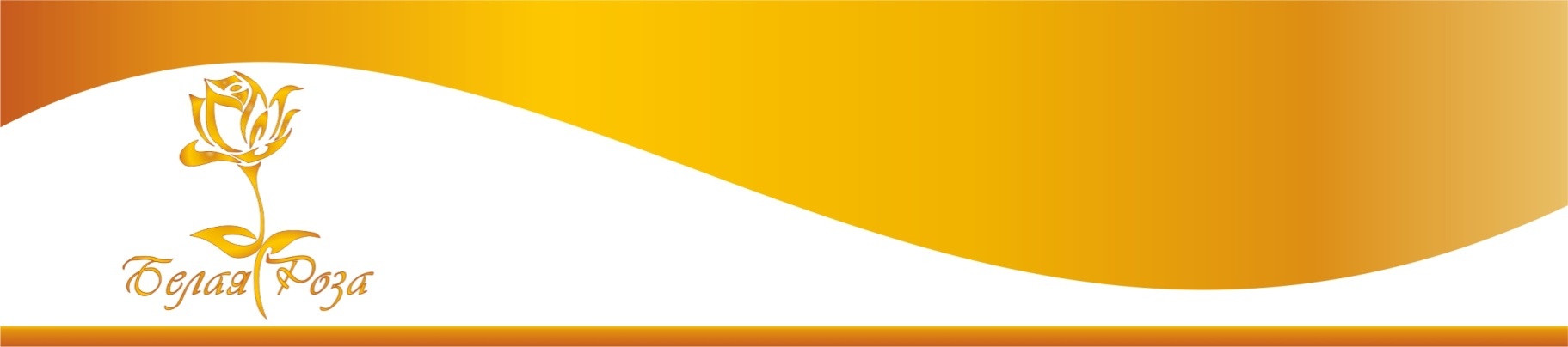 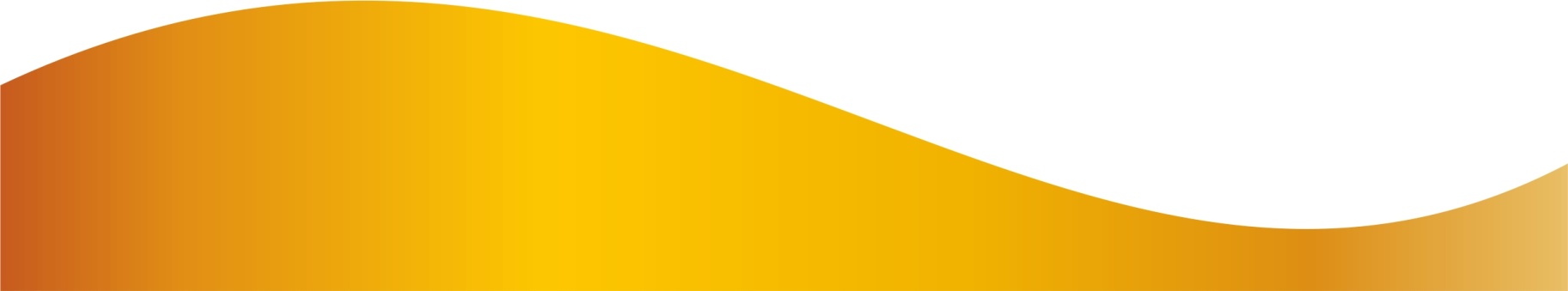 АВТОНОМНАЯ НЕКОММЕРЧЕСКАЯ ОРГАНИЗАЦИЯ«МЕДИЦИНСКИЙ ЦЕНТР «БЕЛАЯ РОЗА»тел. +7 (3532) 230-630, 280-180 Заявка на сдачу макулатуры в рамках Благотворительной акции «Белая роза»Наименование организации (полное)_____________________________________________________________Адрес нахождения организации (структурного подразделения) для сбора макулатуры (или несколько адресов)________________________________________________________________________________________________________________________Дата и время сбора макулатуры(с 8.00 час. до 17.00 час.)____________________________________________________________Контактное лицо, телефон, адрес электронной почты____________________________________________________________Дата									подпись /ФИО/